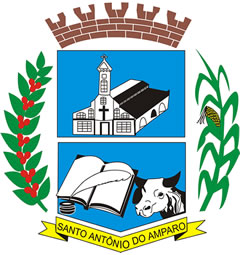 FORMULÁRIO PARA RECURSOComissão Supervisora do Processo Seletivo da Prefeitura Municipal de Santo Antônio do Amparo/MGProcesso Seletivo – Edital PS nº 01/2018Marque abaixo o tipo de recurso:(   ) Gabarito da Prova Objetiva de Múltipla Escolha (erro na resposta divulgada)Digitar ou escrever em letra de forma a justificativa do recurso, de forma objetiva. 01 (uma) via para envio eletrônico (PASSO A PASSO – fl. 02) ou em 02 (duas) em caso de protocolo na prefeituraLocal e data: ——————————————————  ——/——/——Assinatura: _______________________________________________PRAZO PARA RECURSO 23/10/2018PARA FORMULÁRIO ELETRÔNICO NÃO É NECESSÁRIA ASSINATURA.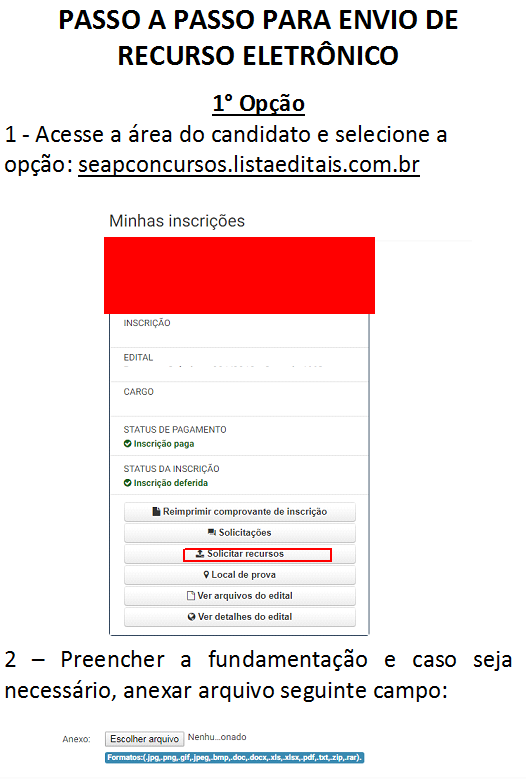 Nome completo – Candidato: Nº de Inscrição:CPF: Cargo:	                                        Data de nascimento: